ШПИОНСКОЕ ДОСЬЕИмя: 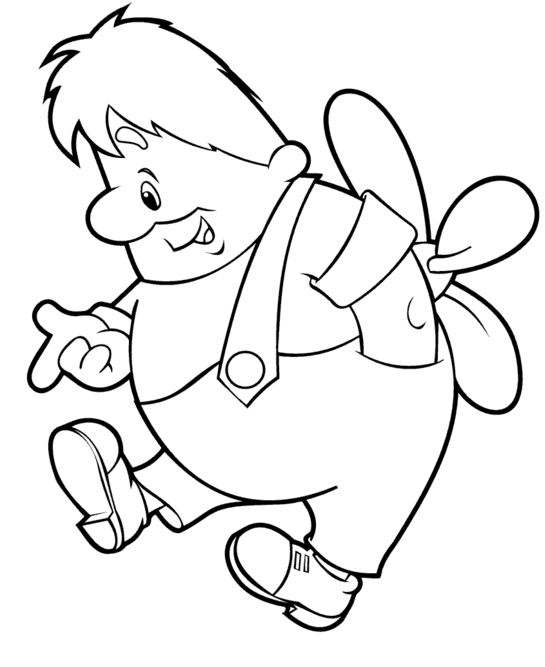 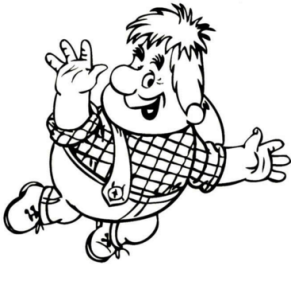 1.2.3.4.5.6.7.8.9.10.ШПИОНСКОЕ ДОСЬЕИмя: 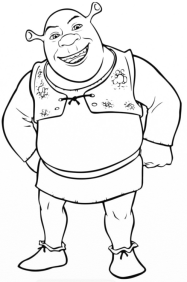 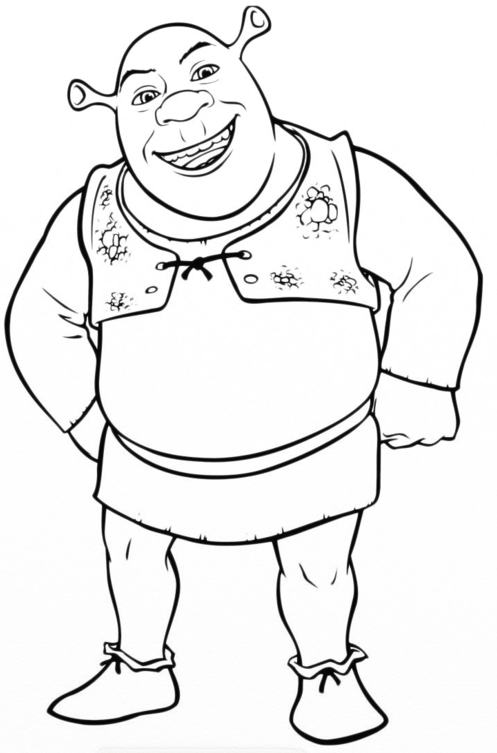 1.2.3.4.5.6.7.8.9.10.ШПИОНСКОЕ ДОСЬЕИмя: 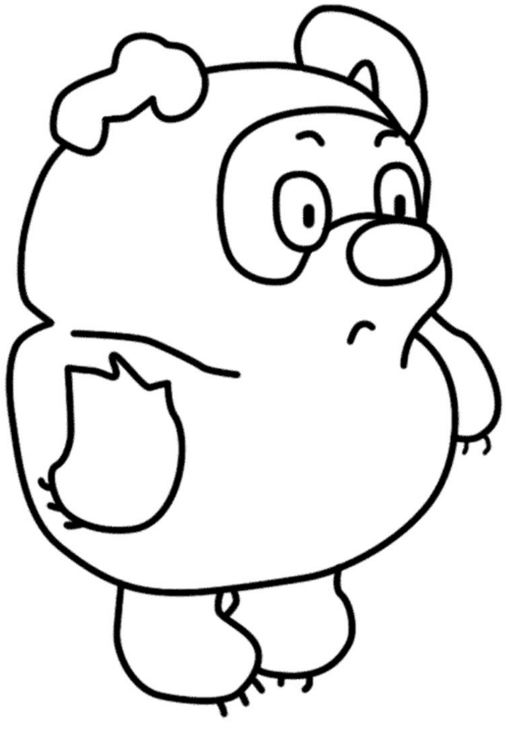 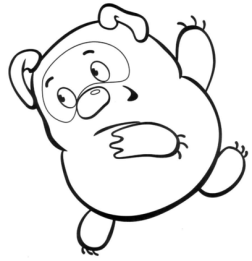 1.2.3.4.5.6.7.8.9.10.ШПИОНСКОЕ ДОСЬЕИмя: 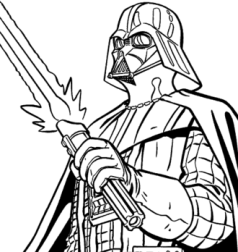 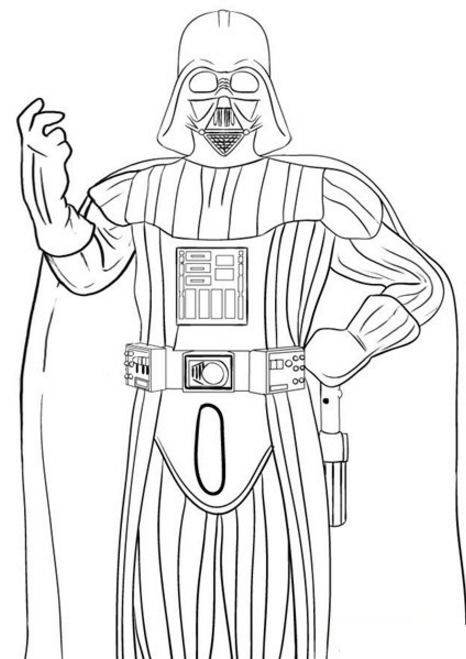 1.2.3.4.5.6.7.8.9.10.ШПИОНСКОЕ ДОСЬЕ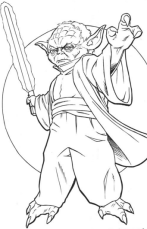 Имя: 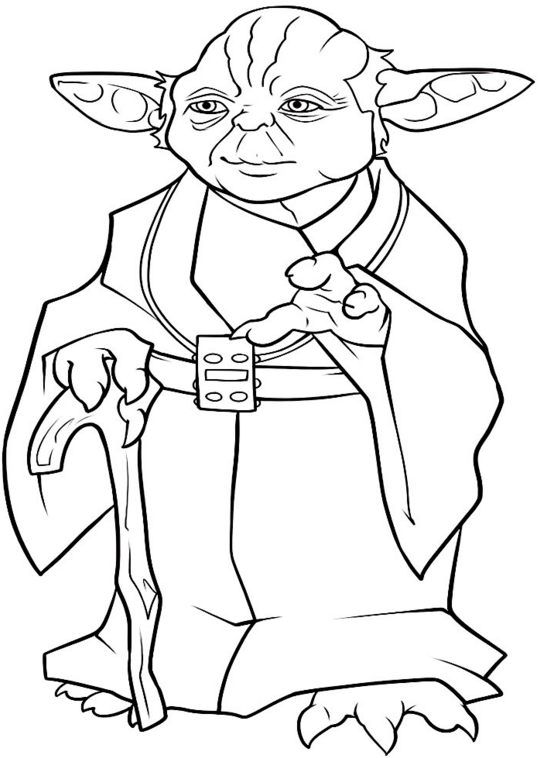 1.2.3.4.5.6.7.8.9.10.ШПИОНСКОЕ ДОСЬЕИмя: 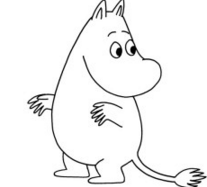 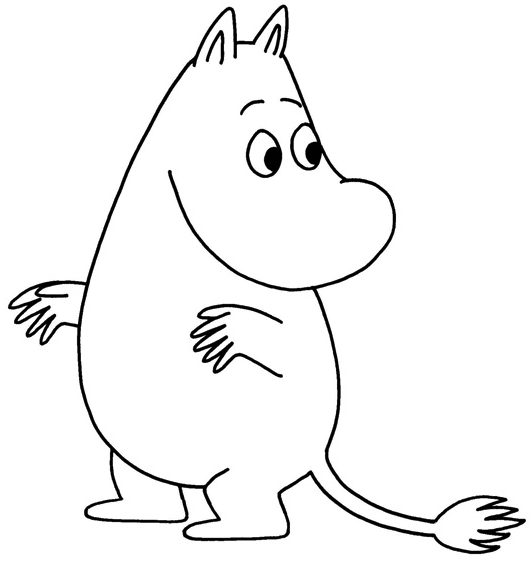 1.2.3.4.5.6.7.8.9.10.ШПИОНСКОЕ ДОСЬЕ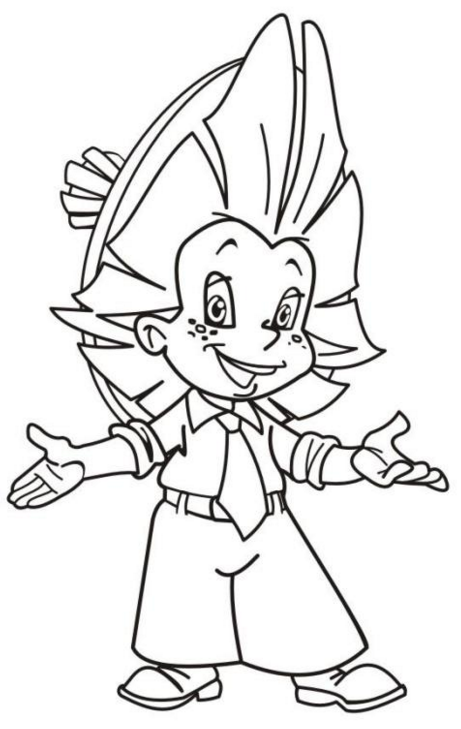 Имя: 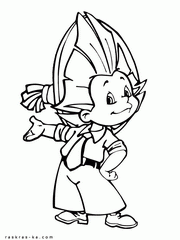 1.2.3.4.5.6.7.8.9.10.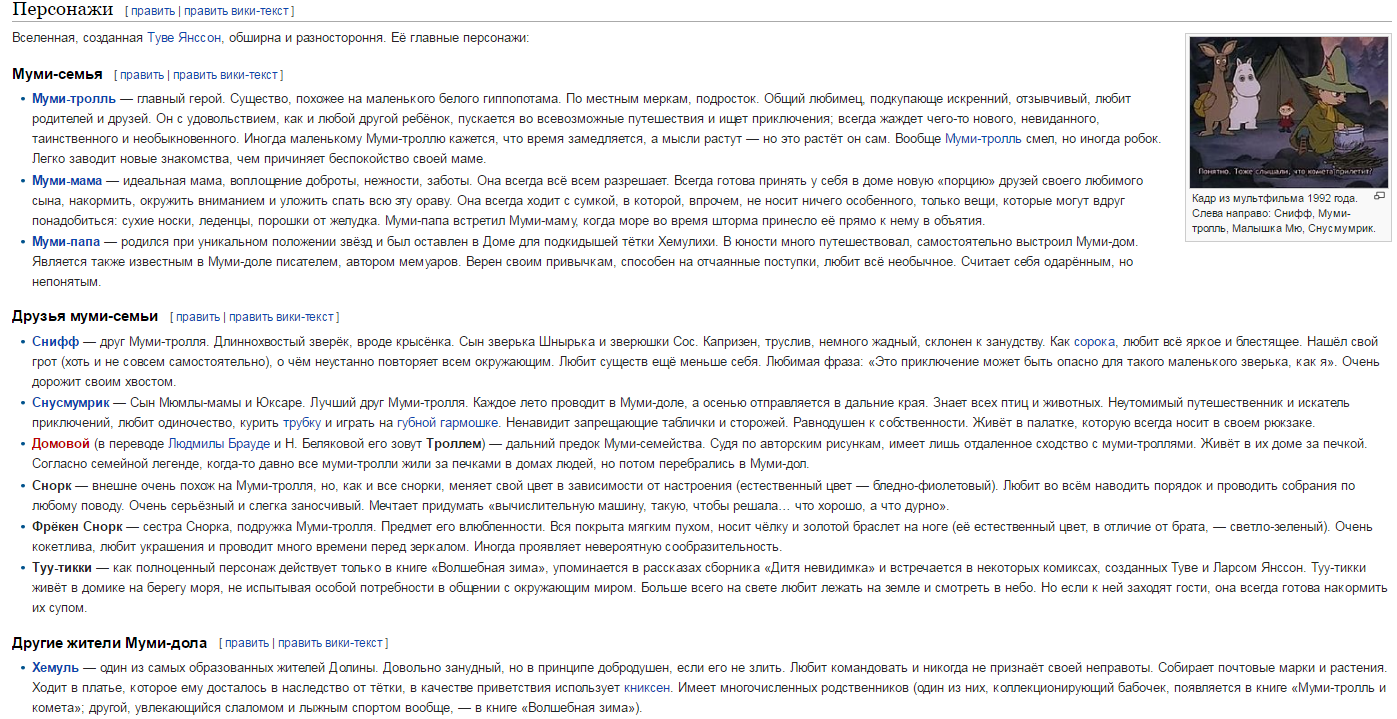 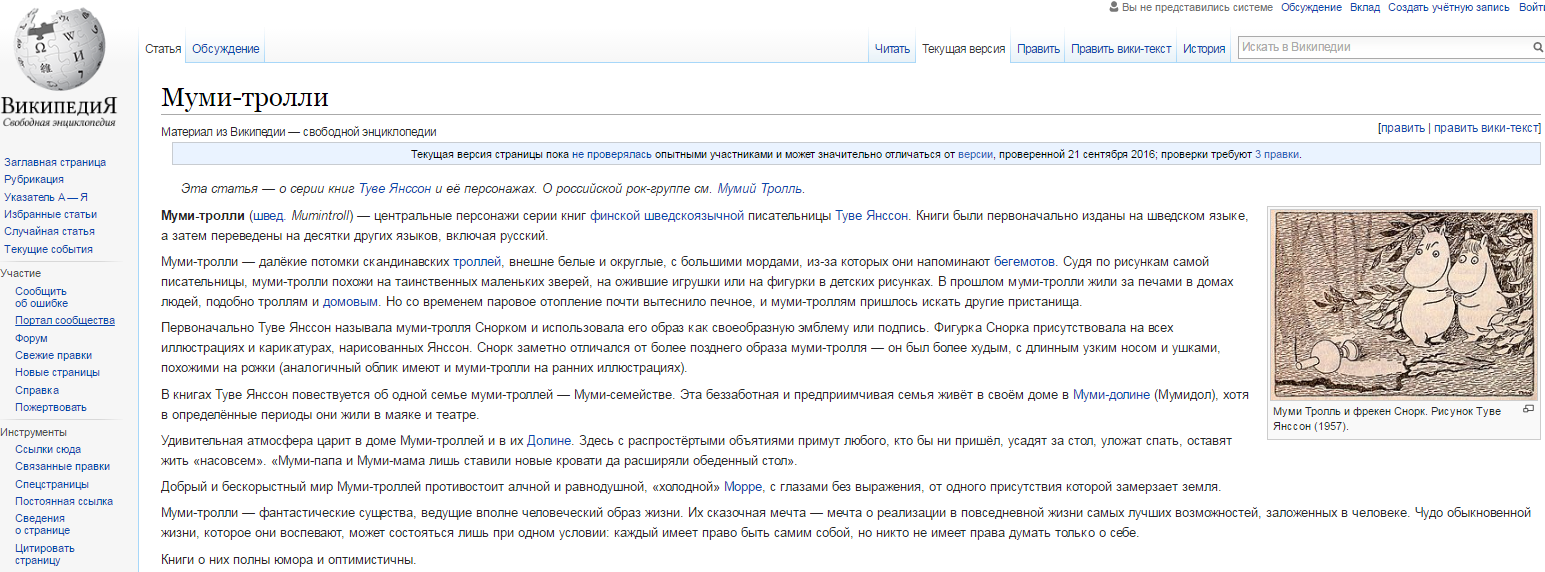 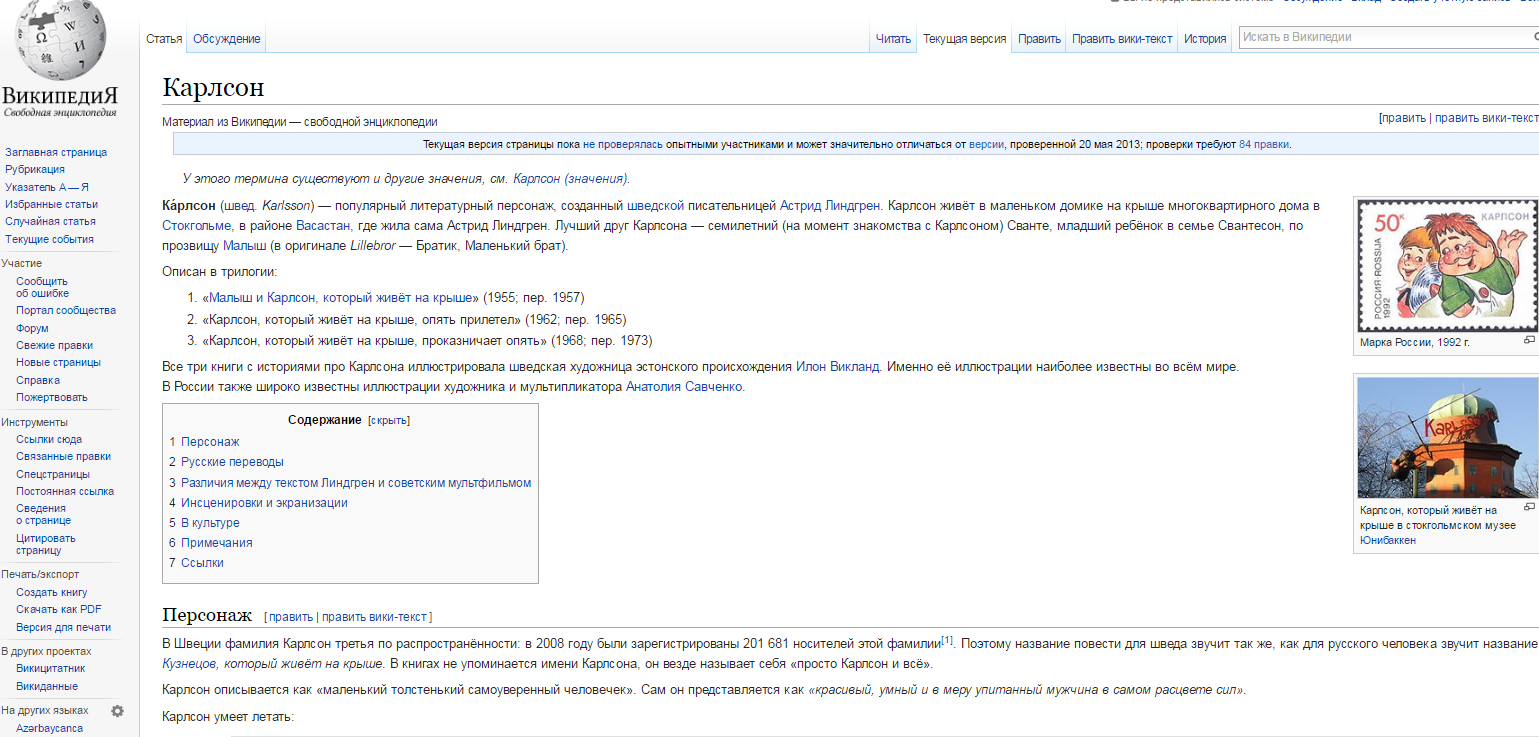 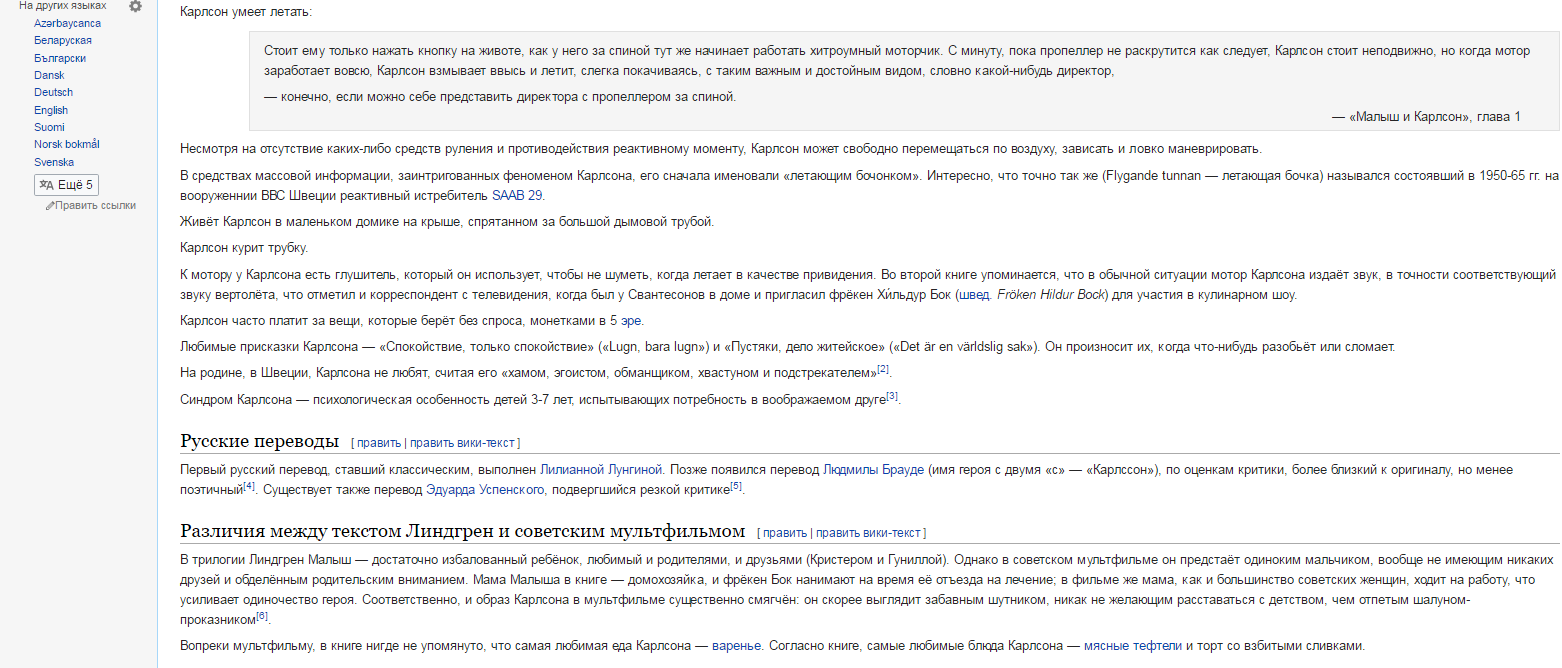 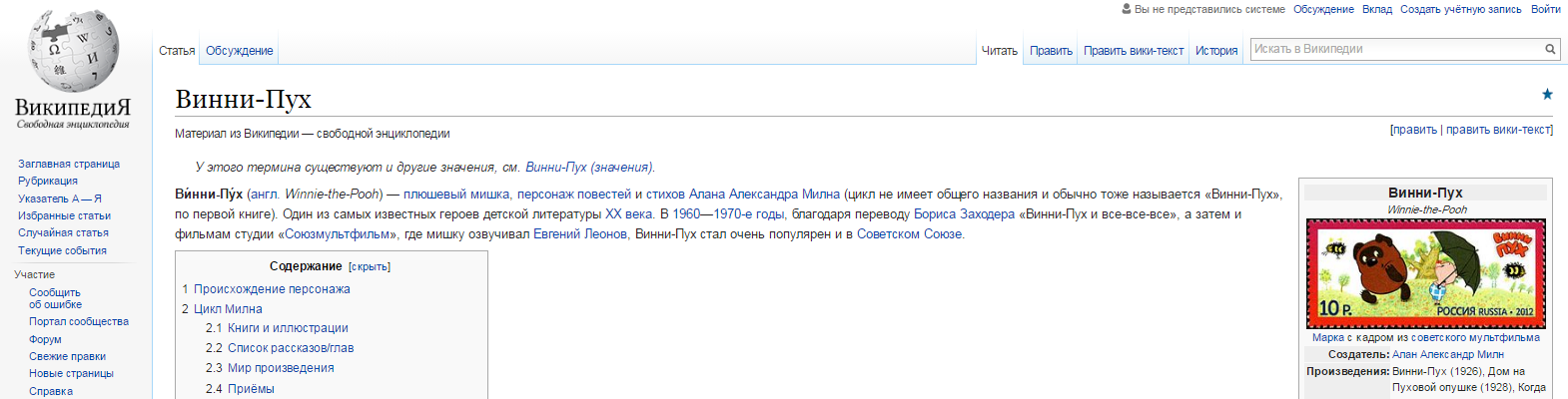 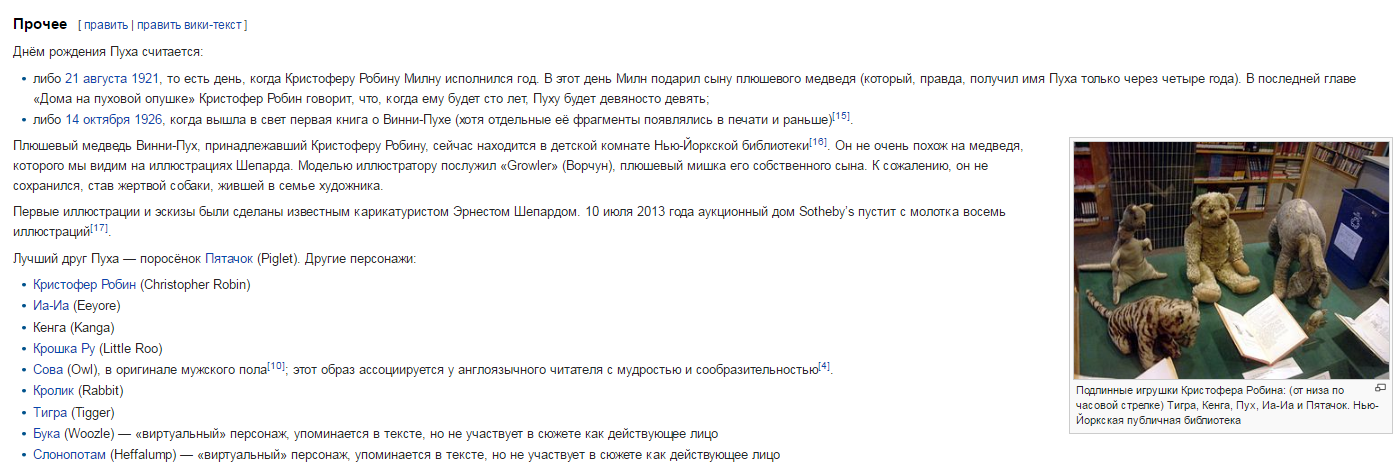 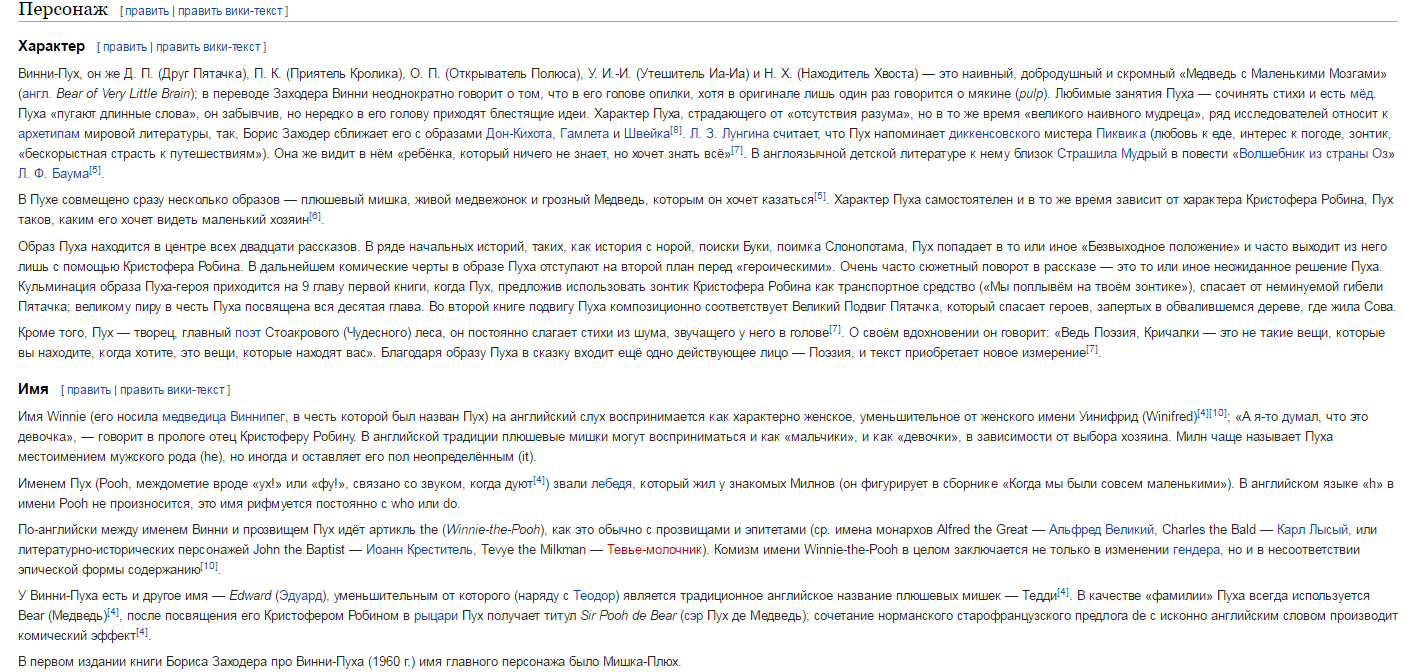 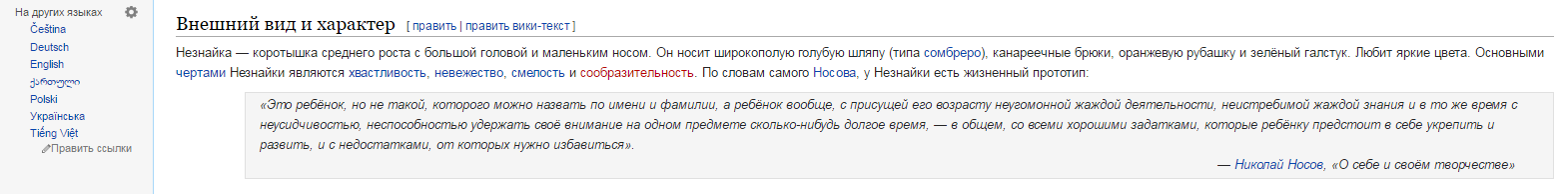 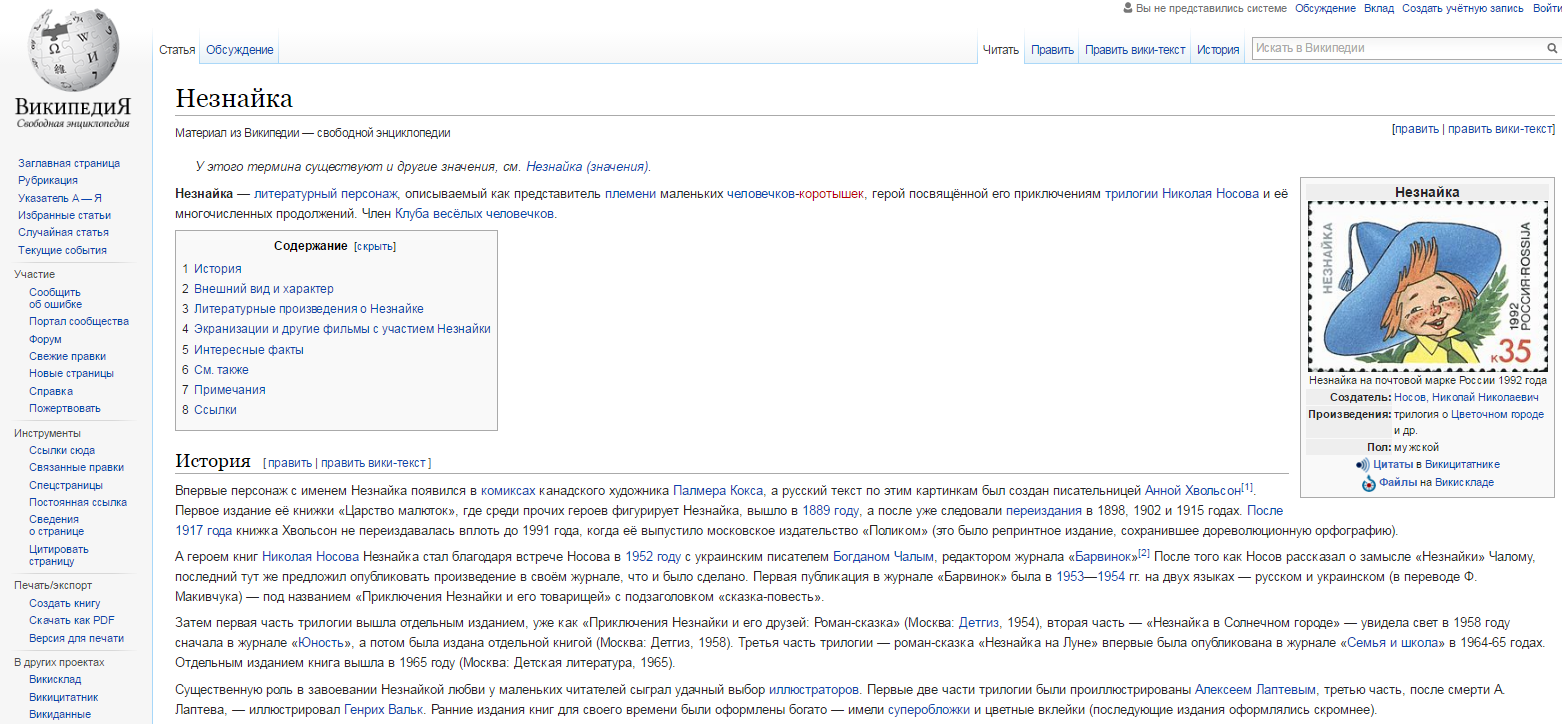 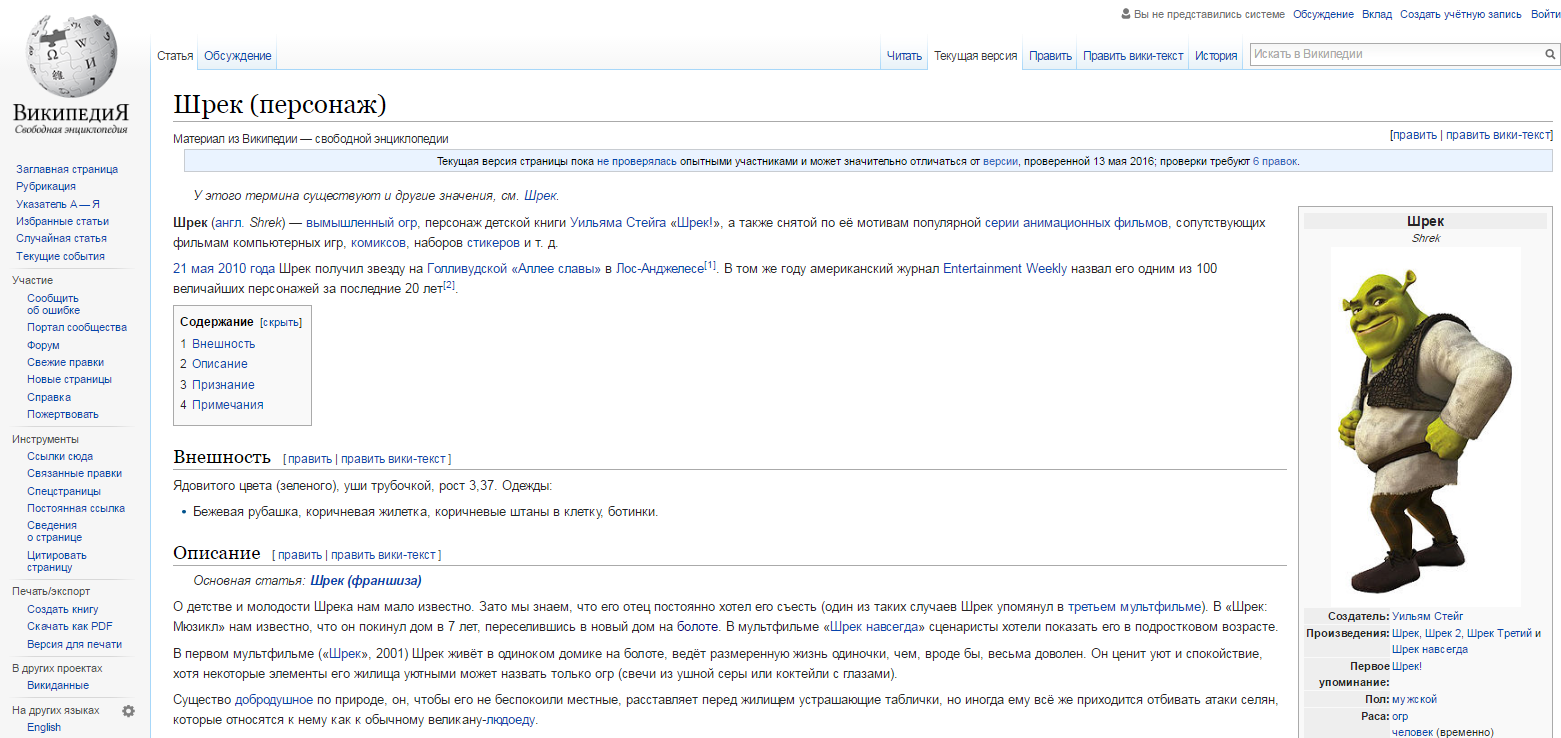 